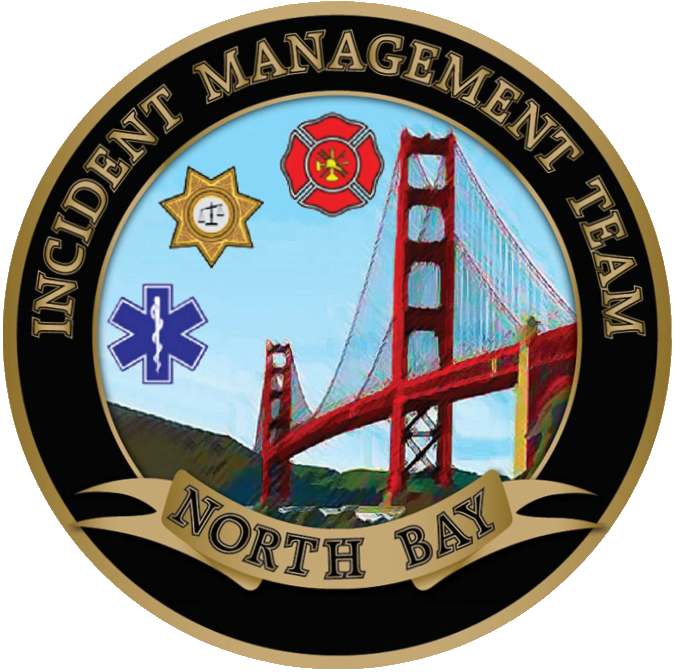 PLANS